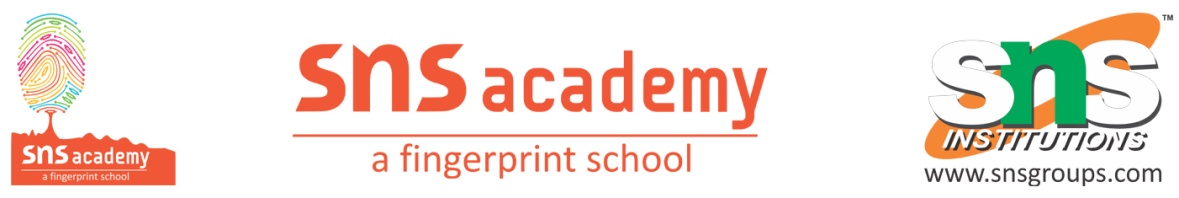 வகுப்பு: LKG                                           பயிற்சித்தாள்-2                                                பாடம்: தமிழ்	                                                                              முக்கோணம்                                                                                                                   சதுரம்                                                                                                                     வட்டம்                                                                                                                     செவ்வகம்